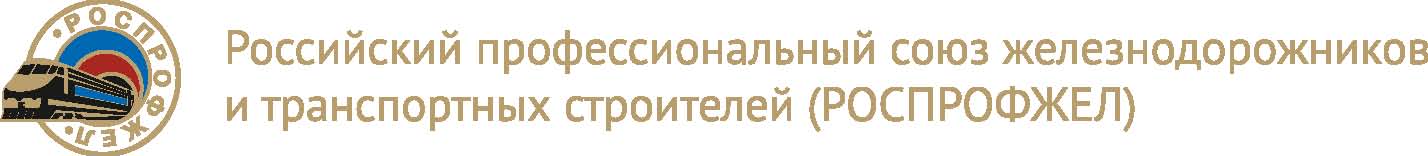 ЦЕНТРАЛЬНЫЙ КОМИТЕТ
ПОСТАНОВЛЕНИЕI Пленум24 марта 2021 годаВ соответствии с п. 9.5.14. Устава Профсоюза, Центральный комитет Российского профессионального союза железнодорожников и транспортных строителей ПОСТАНОВЛЯЕТ:Утвердить:Общее положение о Комиссиях при Центральном комитете Российского профессионального союза железнодорожников и транспортных строителей (РОСПРОФЖЕЛ) (Приложение № 1).Общее положение о Советах председателей организаций Профсоюза при Центральном комитете Российского профессионального союза железнодорожников и транспортных строителей (РОСПРОФЖЕЛ) (Приложение № 2).Утвердить Положение о Молодёжном совете Российского профессионального союза железнодорожников и транспортных строителей (РОСПРОФЖЕЛ) (Приложение № 3).Создать:2.1.	Комиссии при Центральном комитете РОСПРОФЖЕЛ, утвердить их состав и председателей (Приложение № 4):-	по защите социально-трудовых прав;-	по охране труда и экологии;-	по социальным гарантиям;-	по правозащитной работе;-	по гендерному равенству.Создать Советы председателей при Центральном комитете РОСПРОФЖЕЛ, утвердить их состав и председателей (Приложение № 5):-	транспортных строителей;-	метрополитенов;-	работников железнодорожных вузов;-	студентов железнодорожных вузов.2.3.	Создать Молодёжный совет РОСПРОФЖЕЛ, утвердить его состав и председателя (Приложение № 6).3.	Считать утратившими силу:3.1.	Общее положение о Комиссии при Центральном комитете Российского профессионального союза железнодорожников и транспортных строителей, утверждённое Постановлением ЦК Профсоюза от 24.03.2016 года;3.2.	Общее положение о Совете председателей организаций Профсоюза при Центральном комитете Российского профессионального союза железнодорожников и транспортных строителей, утверждённое Постановлением ЦК Профсоюза от 24.03.2016 года;3.3.	Положение о Молодёжном совете Российского профессионального союза железнодорожников и транспортных строителей, утверждённое Постановлением ЦК Профсоюза от 24.03.2016 года;3.4.	Постановление ЦК Профсоюза от 24.03.2016 года «Об утверждении председателей Комиссий, Советов председателей организаций Профсоюза при Центральном комитете Профсоюза, председателя Молодёжного Совета РОСПРОФЖЕЛ».Председатель Профсоюза                                                        С.И. ЧерногаевПриложение №1ОБЩЕЕ ПОЛОЖЕНИЕо Комиссиях при Центральном комитетеРоссийского профессионального союза железнодорожников и транспортных строителей (РОСПРОФЖЕЛ)Общие положенияОбщее положение о Комиссиях при Центральном комитете Российского профессионального союза железнодорожников и транспортных строителей (РОСПРОФЖЕЛ) (далее - Положение) определяет порядок создания, деятельности и функции, создаваемой этим центральным органом Профсоюза, Комиссии.Комиссия при Центральном комитете Российского профессионального союза железнодорожников и транспортных строителей (РОСПРОФЖЕЛ) (далее – Комиссия) создаётся по направлениям деятельности Профсоюза с целью содействия РОСПРОФЖЕЛ и его организациям в реализации уставных задач, изучения и обобщения практики работы, выработки рекомендаций по направлениям деятельности Комиссии, подготовки и внесения предложений по актуальным вопросам для рассмотрения и принятия решений центральными органами Профсоюза.Комиссия является общественным подразделением Российского профессионального союза железнодорожников и транспортных строителей (РОСПРОФЖЕЛ) и осуществляет свою деятельность на общественных началах.Комиссия создаётся при Центральном комитете Профсоюза (далее – ЦК Профсоюза) на основании его решения.Задачей Комиссии является изучение проблем, связанных с профессиональной деятельностью членов Профсоюза, практики работы организаций Профсоюза по вопросам защиты социально-трудовых прав, обеспечения охраны труда, социальных гарантий, правовой защиты, содействия в реализации молодёжной политики и гендерного равенства.Члены Комиссии в своей работе руководствуются законодательством Российской Федерации, Уставом Профсоюза, решениями Съезда и центральных органов Профсоюза, настоящим Положением, нормативными актами Профсоюза.Комиссия подотчётна ЦК Профсоюза и Президиуму Профсоюза.Создание и порядок деятельности КомиссииСоздание Комиссии:Комиссия формируется, как правило из членов ЦК Профсоюза. Наименование и состав Комиссии утверждает ЦК Профсоюза.Председатель Комиссии утверждается на заседании ЦК Профсоюза и руководит её деятельностью.Комиссия считается созданной с момента принятия соответствующего решения ЦК Профсоюза.Комиссия создаётся на срок полномочий ЦК Профсоюза.В составе Комиссии могут создаваться постоянные или временные рабочие группы по конкретным вопросам компетенции Комиссии.Порядок деятельности: Комиссия организует свою работу в соответствии с перспективными (годовыми), квартальными планами Президиума Российского профессионального союза железнодорожников и транспортных строителей (РОСПРОФЖЕЛ) и Аппарата Центрального комитета РОСПРОФЖЕЛ.Заседание Комиссии считается правомочным, если в нём участвует более половины членов Комиссии.Решения принимаются большинством голосов членов Комиссии, участвующих в заседании.Вопросы, которые относятся к ведению нескольких Комиссий, могут по предложению их председателей, ЦК Профсоюза, Президиума Профсоюза рассматриваться совместно. Совместные заседания Комиссий ведёт один из председателей Комиссий и от их имени докладывает на заседании ЦК Профсоюза, Президиума Профсоюза.Функции КомиссииФункции Комиссии:Рассматривает и участвует в подготовке проектов постановлений, решений, рекомендаций и других документов ЦК Профсоюза и Президиума Профсоюза по направлениям своей деятельности.Проводит обсуждение проектов локальных нормативных актов работодателей, содержащих нормы трудового права, готовит по ним предложения и заключения.Принимает участие в подготовке предложений к проектам коллективных договоров и соглашений, содействует развитию социального партнёрства, рассматривает другие актуальные для членов Профсоюза вопросы.Представляет интересы членов Профсоюза в случае участия Комиссии в работе центральных органов Профсоюза и при взаимодействии с работодателями.Формирует предложения по выработке мер, направленных на защиту социально-трудовых и иных связанных с ними прав и интересов членов Профсоюза, при необходимости, вносит их на рассмотрение центральных органов Профсоюза, работодателей (по согласованию с центральными органами Профсоюза).Члены Комиссии вправе участвовать в конференциях, семинарах, совещаниях, круглых столах, сетевых школах передового опыта по вопросам, связанным с профессиональной деятельностью членов Профсоюза и по направлениям деятельности Комиссии.Изучает проблемы, связанные с профессиональной деятельностью членов Профсоюза и содействует их решению.Содействует координации деятельности организаций Профсоюза.Рассматривает заявления и иные обращения членов Профсоюза по направлениям деятельности Комиссии.Осуществляет иные функции в соответствии с Уставом Профсоюза, нормативными актами Профсоюза, решениями высшего и центральных органов Профсоюза.Для осуществления своих функций Комиссия вправе:-	ходатайствовать перед органами Профсоюза о привлечении для участия в её работе руководителей и представителей общественных формирований, созданных при комитетах организаций Профсоюза, профсоюзный актив, специалистов Аппарата ЦК РОСПРОФЖЕЛ;-	приглашать на заседание Комиссии руководителей, специалистов, экспертов и иных работников организаций хозяйствующих субъектов, запрашивать у них необходимую для работы информацию;-	заслушивать на своих заседаниях руководителей организаций Профсоюза по вопросам, относящимся к компетенции Комиссии, связанным с выполнением решений выборных коллегиальных органов Профсоюза.Прекращение деятельности Комиссии и изменение её персонального составаДеятельность Комиссии может быть прекращена по решению ЦК Профсоюза.Изменение персонального состава Комиссии осуществляется решением ЦК Профсоюза. Приложение № 2ОБЩЕЕ ПОЛОЖЕНИЕо Советах председателей организаций Профсоюзапри Центральном комитете Российского профессионального союзажелезнодорожников и транспортных строителей (РОСПРОФЖЕЛ)Общие положенияОбщее положение о Совете председателей организаций Профсоюза при Центральном комитете Российского профессионального союза железнодорожников и транспортных строителей (РОСПРОФЖЕЛ) (далее – Положение) определяет порядок создания и деятельности, функции Совета председателей организаций Российского профессионального союза железнодорожников и транспортных строителей (РОСПРОФЖЕЛ) (далее – Совет председателей).Совет председателей является общественным подразделением Российского профессионального союза железнодорожников и транспортных строителей (РОСПРОФЖЕЛ) (далее – Профсоюз), осуществляющим свою деятельность на общественных началах.Совет председателей создаётся при Центральном Комитете Профсоюза (далее - ЦК Профсоюза) на основании его решения.Задачей Совета председателей является изучение, обобщение и распространение положительного опыта работы организаций Профсоюза по проблемам конкретных профессиональных групп членов Профсоюза, возникающих в процессе их трудовой деятельности, в целях защиты их социально-трудовых прав и интересов.В своей практической деятельности члены Совета председателей руководствуются законодательством Российской Федерации, Уставом Профсоюза, решениями Съезда и центральных органов Профсоюза, настоящим Положением, нормативными актами Профсоюза.Совет председателей подотчётен ЦК Профсоюза и Президиуму Профсоюза.Создание и порядок деятельности Совета председателейСоздание Совета председателей.Совет председателей создаётся из председателей соответствующих организаций Профсоюза. В работе Совета могут принимать участие выборные и штатные работники Профсоюза, организаций Профсоюза.Наименование и состав Совета председателей утверждает ЦК Профсоюза.Председатель Совета председателей утверждается на заседании ЦК Профсоюза и руководит деятельностью Совета председателей.Совет председателей считается созданным с момента принятия соответствующего решения ЦК Профсоюза.Совет председателей создаётся на срок полномочий ЦК Профсоюза.Порядок деятельности Совета председателей.2.2.1. Совет председателей организует свою работу в соответствии с перспективными (годовыми), квартальными планами Президиума Российского профессионального союза железнодорожников и транспортных строителей (РОСПРОФЖЕЛ) и Аппарата Центрального комитета РОСПРОФЖЕЛ.2.2.2. Заседание Совета председателей считается правомочным, если в нём участвует более половины членов Совета председателей.Решения принимаются большинством голосов членов Совета председателей, участвующих в заседании.Функции Совета председателейФункции Совета председателей:Представляет интересы профессиональных групп членов Профсоюза в случае участия Совета председателей в работе центральных органов Профсоюза и при взаимодействии с работодателями.Принимает участие с согласия центральных органов Профсоюза в подготовке их решений, затрагивающих интересы представляемых профессиональных групп. Формирует предложения по выработке мер, направленных на защиту социально-трудовых и иных связанных с ними прав и интересов членов Профсоюза, при необходимости вносит их на рассмотрение центральных органов Профсоюза.Члены Совета председателей вправе участвовать в конференциях, семинарах, совещаниях, круглых столах, сетевых школах передового опыта по вопросам, связанным с производственной деятельностью и социальной защитой профессиональных групп членов Профсоюза, чьи интересы представляют.Изучает, обобщает и распространяет положительный опыт работы организаций Профсоюза по проблемам представляемых профессиональных групп членов Профсоюза и содействует их разрешению.Анализирует состояние социально-трудовых отношений и способствует формированию согласованной позиции профсоюзных организаций по вопросам развития социально-трудовой сферы.Рассматривает заявления и иные обращения членов Профсоюза, консультирует председателей организаций Профсоюза, объединяющих членов Профсоюза из числа представляемых профессиональных групп, и по направлениям своей деятельности.Содействует развитию системы социального партнёрства.Осуществляет иные функции в соответствии с Уставом Профсоюза, нормативными актами Профсоюза, решениями Съезда, центральных органов Профсоюза.В целях осуществления своих функций Совет председателей вправе:-	ходатайствовать перед органами Профсоюза о привлечении для участия в его работе руководителей и представителей общественных формирований, созданных при комитетах организаций Профсоюза, профсоюзный актив, специалистов Аппарата ЦК РОСПРОФЖЕЛ;-	приглашать руководителей и специалистов департаментов и управлений соответствующих хозяйственных структур, научно-исследовательских институтов, экспертов и иных лиц, запрашивать у них необходимую для работы информацию;-	заслушивать на своих заседаниях руководителей организаций Профсоюза по вопросам, относящимся к компетенции Совета председателей, связанным с выполнением решений выборных коллегиальных органов Профсоюза.Прекращение деятельности Совета председателей и изменение его персонального составаДеятельность Совета председателей может быть прекращена по решению ЦК Профсоюза. В этом случае Совет председателей прекращает свою деятельность с момента принятия такого решения.Изменение персонального состава Совета председателей осуществляется решением ЦК Профсоюза. Приложение № 3ПОЛОЖЕНИЕо Молодёжном совете Российского профессионального союза железнодорожников и транспортных строителей (РОСПРОФЖЕЛ)Общие положенияПоложение о Молодёжном совете Российского профессионального союза железнодорожников и транспортных строителей (РОСПРОФЖЕЛ) (далее – Положение) определяет порядок создания, деятельности, функции этого общественного подразделения Профсоюза, осуществляющего свою деятельность на общественных началах.Молодёжный совет Российского профессионального союза железнодорожников и транспортных строителей (РОСПРОФЖЕЛ) (далее – Молодёжный совет) создаётся для координации деятельности организаций Профсоюза в работе с учащейся и работающей молодёжью из числа членов Профсоюза, с целью эффективной защиты их интересов в процессе освоения (обучения) профессиональной деятельности, социально-трудовых прав, вовлечения в активную профсоюзную работу, включения в состав кадрового резерва, а также подготовки предложений и мероприятий по формированию и осуществлению молодёжной политики Профсоюза.Молодёжный совет создаётся на основании решения Центрального комитета Профсоюза (далее – ЦК Профсоюза).Молодёжный совет в своей практической деятельности руководствуется законодательством Российской Федерации, Уставом Профсоюза, решениями Съезда, центральных органов Профсоюза, нормативными актами Профсоюза, Концепцией молодёжной политики Профсоюза и настоящим Положением.Молодёжный совет взаимодействует с организациями Профсоюза, а также с молодёжными советами (комиссиями) общероссийских профсоюзов, ФНПР.Молодёжный совет подотчётен ЦК Профсоюза и Президиуму Профсоюза.Основные функции Молодёжного совета Молодёжный совет осуществляет:Сбор, изучение, анализ и распространение информации о положении различных категорий молодёжи, их проблемах в процессе освоения (обучения) профессиональной деятельности и труда, в том числе в области занятости и оплаты труда; подготовка предложений о возможности и способах решения этих вопросов, конкретных мер, направленных на обеспечение социальной защищённости работающей и учащейся молодёжи; подготовка совместно с Аппаратом ЦК Профсоюза методических рекомендаций по вопросам повышения уровня профессиональной подготовки, качественного и оперативного освоения профессии на производстве, организации учёбы и отдыха, культурного досуга молодёжи.Взаимодействие с органами государственной власти, местного самоуправления, общественными объединениями и международными организациями, работодателями, средствами массовой информации и иными организациями в сфере молодёжной политики, в реализации инициатив, направленных на защиту трудовых прав и социальных гарантий работающей и учащейся молодёжи.Координацию деятельности организаций Профсоюза, направленной на защиту социально-трудовых и связанных с ними, экономических прав и интересов учащейся и работающей молодёжи, внедрение в их работу современных образовательных и информационных технологий.Участие и привлечение профсоюзных активистов из числа молодёжи к работе по совершенствованию законодательства, подготовке разделов коллективных договоров и соглашений с учётом социально – экономических интересов молодёжи, для решения жилищных проблем, создания условий для дополнительного обучения, повышения квалификации и профессионального уровня молодых специалистов и других актуальных вопросов молодёжной политики.Активное вовлечение молодёжи в Профсоюз, совершенствование форм мотивации их профсоюзного членства и работы в профсоюзных органах различного уровня.Обучение и подготовку резерва профсоюзных кадров и актива из числа молодёжи для обеспечения представительства молодёжи в выборных органах Профсоюза.Работу, направленную на повышение авторитета Профсоюза, формирование представления о нём как престижной и сильной организации, реально способной защищать трудовые, социальные и иные права молодёжи.Воспитание у молодого работника уважения к ветеранам и отраслевым традициям.Обобщение и распространение опыта работы с молодёжью организаций Профсоюза, ФНПР, зарубежных и российских профсоюзов.Подготовку информации по молодёжной тематике для профсоюзных и отраслевых изданий, раздела на сайте Профсоюза, посвящённого молодёжной политике. Организация работы Молодёжного советаСостав и председатель Молодёжного совета утверждаются ЦК Профсоюза.Молодёжный совет организует свою работу в соответствии с перспективными (годовыми), квартальными планами Президиума Российского профессионального союза железнодорожников и транспортных строителей (РОСПРОФЖЕЛ) и Аппарата Центрального комитета РОСПРОФЖЕЛ.Заседание Молодёжного совета считается правомочным, если в нем участвует более половины членов Молодёжного совета.Решения принимаются большинством голосов членов Молодёжного совета, участвующих в заседании.Молодёжный совет разрабатывает рекомендации по направлениям своей деятельности и выносит их на рассмотрение ЦК Профсоюза, Президиума Профсоюза.В заседаниях Молодёжного совета могут участвовать представители организаций Профсоюза, общественных объединений, социальных партнёров, работодателей, органов государственной власти и местного самоуправления (по согласованию с центральными органами Профсоюза).О своей работе и принятых решениях Молодёжный совет информирует центральные органы Профсоюза.Прекращение деятельности Молодёжного совета и изменение его персонального составаДеятельность Молодёжного совета может быть прекращена по решению ЦК Профсоюза. Изменение персонального состава Молодёжного совета осуществляется решением ЦК Профсоюза. Приложение № 4Состав Комиссиипо защите социально-трудовых прав при Центральном комитетеРоссийского профессионального союза железнодорожников и транспортных строителей (РОСПРОФЖЕЛ)Состав Комиссиипо охране труда и экологии при Центральном комитетеРоссийского профессионального союза железнодорожников и транспортных строителей (РОСПРОФЖЕЛ)Состав Комиссиипо социальным гарантиям при Центральном комитетеРоссийского профессионального союза железнодорожников и транспортных строителей (РОСПРОФЖЕЛ)Состав Комиссиипо правозащитной работе при Центральном комитетеРоссийского профессионального союза железнодорожников и транспортных строителей (РОСПРОФЖЕЛ)Состав Комиссиипо гендерному равенству при Центральном комитетеРоссийского профессионального союза железнодорожников и транспортных строителей (РОСПРОФЖЕЛ)Приложение № 5Состав Советапредседателей организаций Профсоюза транспортных строителейпри Центральном комитете Российского профессионального союзажелезнодорожников и транспортных строителей(РОСПРОФЖЕЛ)Состав Советапредседателей организаций Профсоюза метрополитеновпри Центральном комитете Российского профессионального союзажелезнодорожников и транспортных строителей(РОСПРОФЖЕЛ)Состав Совета председателей организаций Профсоюза работников железнодорожных вузов при Центральном комитетеРоссийского профессионального союза железнодорожников и транспортных строителей (РОСПРОФЖЕЛ)Совет председателей ППО студентов железнодорожных ВУЗов при Центральном комитетеРоссийского профессионального союза железнодорожников и транспортных строителей (РОСПРОФЖЕЛ)Приложение № 6Состав Молодёжного совета РОСПРОФЖЕЛО Комиссиях, Советах председателей организаций Профсоюза 
при Центральном комитете Российского профессионального союза железнодорожников и транспортных строителей 
и Молодёжном совете РОСПРОФЖЕЛМеджидов
Вадим Абдул - ГалимовичПредседатель комиссии, председатель дорожной территориальной организации Профсоюза на Северной ж.д., член ЦК ПрофсоюзаБердникМихаил СтефановичПредседатель объединённой первичной профсоюзной организации работников ФГП ВО ЖДТ России, член ЦК ПрофсоюзаБучкаИрина ВикторовнаПредседатель первичной профсоюзной организации эксплуатационного локомотивного депо Старый Оскол Юго-Восточной дирекции тяги, член ЦК ПрофсоюзаГазинскаяНаталья ЮрьевнаПредседатель первичной профсоюзной организации Читинской механизированной дистанции инфраструктуры Восточной дирекции по эксплуатации путевых машин, член ЦК ПрофсоюзаГолощаповИгорь ДмитриевичСтарший электромеханик Курской дистанции электроснабжения Московской дирекции по энергообеспечению, председатель первичной профсоюзной организации, член ЦК ПрофсоюзаГорбуноваСветлана МихайловнаПредседатель объединённой первичной профсоюзной организации ОАО «Объединённые электротехнические заводы», член ЦК Профсоюза ДанковцевНиколай НиколаевичПредседатель первичной профсоюзной организации ООО «ТМХ-Сервис», председатель первичной профсоюзной организации ОАО «Желдорреммаш», член ЦК ПрофсоюзаДмитриева
Лариса АнатольевнаПредседатель первичной профсоюзной организации АО «Федеральная пассажирская компания», член ЦК ПрофсоюзаИвановВладимир ИвановичПредседатель первичной профсоюзной организации «СТМ-Сервис», член ЦК ПрофсоюзаКузьминаСевиль ОлеговнаПредседатель первичной профсоюзной организации Читинского центра организации работы ж.д. станций Забайкальской дирекции управления движением, член ЦК ПрофсоюзаМалыхинаАнна АнатольевнаПредседатель первичной профсоюзной организации АО «Экспресс- пригород», член ЦК ПрофсоюзаНаговицинАлександр ГеннадьевичПредседатель дорожной территориальной организации Профсоюза на Дальневосточной ж.д., член ЦК Профсоюза ОнофрийчукНаталья ЕгоровнаПредседатель объединённой первичной профсоюзной организации ОАО АК «Железные дороги Якутии», член ЦК ПрофсоюзаПремилов Альберт ВитальевичПредседатель дорожной территориальной организации Профсоюза на Куйбышевской железной дороге, член ЦК ПрофсоюзаСироткин 
Сергей МихайловичПредседатель территориальной организации Профсоюза МОСЖЕЛТРАНС, член ЦК ПрофсоюзаСнеговскаяЕлена ВладимировнаНачальник отдела по управлению персоналом ООО «УК ПНК», председатель первичной профсоюзной организации ОАО «ПНК», член ЦК ПрофсоюзаСтальмаковаИрина НиколаевнаПредседатель первичной профсоюзной организации Козульской дистанции пути Красноярской дирекции инфраструктуры, член ЦК ПрофсоюзаСтарцев
Александр СергеевичПредседатель дорожной территориальной организации Профсоюза на Восточно-Сибирской ж.д., член ЦК ПрофсоюзаТрифонов
Андрей МихайловичМашинист электровоза пассажирского движения эксплуатационного локомотивного депо имени Ильича Московской дирекции тяги, член ЦК ПрофсоюзаЦидилинМихаил ЕвгеньевичПредседатель первичной профсоюзной организации АО «Первая Грузовая Компания», член ЦК ПрофсоюзаШебалова 
Татьяна ВикторовнаЗаместитель председателя дорожной территориальной организации Профсоюза на Октябрьской ж.д.Пружина 
Михаил ВасильевичПредседатель Комиссии, председатель дорожной территориальной организации Профсоюза на Северо - Кавказской ж.д., член ЦК ПрофсоюзаБирюков
Анатолий МихайловичПредседатель первичной профсоюзной организации АО «БЭТ», член ЦК ПрофсоюзаБрусковаНадежда ПавловнаЭлектромеханик Санкт-Петербург Финляндской дистанции сигнализации, централизации и блокировки Октябрьской дирекции инфраструктуры, председатель первичной профсоюзной организации, член ЦК ПрофсоюзаГарин
Андрей НиколаевичПредседатель дорожной территориальной организации Профсоюза на Юго-Восточной ж.д., член ЦК ПрофсоюзаЖидоморовАлексей ВасильевичПредседатель первичной профсоюзной организации эксплуатационного локомотивного депо Муром Горьковской дирекции тяги, член ЦК ПрофсоюзаКлейменовСергей ЛеонидовичПредседатель первичной профсоюзной организации Воронежского тепловозоремонтного завода им. Дзержинского, член ЦК ПрофсоюзаКопылова Лариса ВасильевнаПредседатель первичной профсоюзной организации эксплуатационного вагонного депо Кочетовка, Юго-Восточной дирекции инфраструктуры, член ЦК ПрофсоюзаКочурина Юлия ВалерьевнаПредседатель первичной профсоюзной организации Ярославской дирекции связи, член ЦК ПрофсоюзаЛисицкаяЕлена СтаниславовнаПредседатель первичной профсоюзной организации эксплуатационного вагонного депо Улан-Удэ Восточно-Сибирской дирекции инфраструктуры, член ЦК ПрофсоюзаМатросов
Сергей ГеннадьевичПредседатель первичной профсоюзной организации эксплуатационного локомотивного депо Октябрьск Куйбышевской дирекции тяги, член ЦК ПрофсоюзаПетькин
Юрий ВалентиновичПредседатель первичной профсоюзной организации Вагонных ремонтных компаний, член ЦК ПрофсоюзаСазоновИван НиколаевичМашинист электровоза эксплуатационного локомотивного депо Тимашевская Северо-Кавказской дирекции тяги, заместитель председателя первичной профсоюзной организации, член ПрофсоюзаСтародубцевАлександр ВладимировичПредседатель дорожной территориальной организации Профсоюза на Забайкальской ж.д., член ЦК ПрофсоюзаШтронда Сергей СергеевичПредседатель дорожной территориальной организации Профсоюза на Красноярской ж. д., член ЦК ПрофсоюзаГолубевАлександр ВалерьевичПредседатель Комиссии, председатель дорожной территориальной организации Профсоюза на Октябрьской ж.д., член ЦК ПрофсоюзаАношинАлександр ВладимировичЭлектромеханик производственного участка Саратовский Приволжской дирекции по ремонту тягового подвижного состава, председатель первичной профсоюзной организации, член ЦК ПрофсоюзаБабинцевАндрей НиколаевичПредседатель дорожной территориальной организации Профсоюза на Южно-Уральской ж.д., член ЦК ПрофсоюзаЗакопайлова
Марина ВладимировнаПредседатель первичной профсоюзной организации Воронежского вагоноремонтного завода – филиала АО «Вагонреммаш», председатель первичной профсоюзной организации АО «Вагонреммаш», член ЦК ПрофсоюзаКалужская
Наталия ВалерьевнаПредседатель первичной профсоюзной организации Дирекции железнодорожных вокзалов – филиала ОАО «РЖД», член ЦК ПрофсоюзаМазурТатьяна АлександровнаПредседатель первичной профсоюзной организации первичной профсоюзной организации НУЗ «Дорожная клиническая больница на ст. Челябинск», член ЦК ПрофсоюзаМишинСергей ПавловичПредседатель первичной профсоюзной организации работников аппарата управления ОАО «Российские железные дороги», член ЦК ПрофсоюзаПаньковаНаталья АнатольевнаПредседатель первичной профсоюзной организации АО «РЖД-ЗДОРОВЬЕ», член ЦК Профсоюза.СиницынаМарина НиколаевнаПредседатель первичной профсоюзной организации Управления Московской ж.д., член ЦК ПрофсоюзаСмирновДмитрий БорисовичПредседатель дорожной территориальной организации Профсоюза на Приволжской ж.д., член ЦК ПрофсоюзаСычВиктор ЯрославовичПредседатель первичной профсоюзной организации Калининградской дистанции пути по текущему содержанию и ремонту пути, член ЦК ПрофсоюзаТетерина Светлана НиколаевнаПредседатель первичной профсоюзной организации ЧУЗ «Клиническая больница «РЖД-Медицина»         г. Екатеринбург, член ЦК ПрофсоюзаШулянскийДмитрий АлексеевичПредседатель дорожной территориальной организации Профсоюза на Московской ж.д., член ЦК ПрофсоюзаШашковНиколай ВикторовичПредседатель дорожной территориальной организации Профсоюза на Западно-Сибирской ж.д., член ЦК Профсоюза.Гаращенко
Анатолий Петрович Председатель Комиссии, председатель дорожной территориальной организации Профсоюза на Свердловской ж.д., член ЦК ПрофсоюзаБакановаЕлена ВладимировнаПредседатель первичной профсоюзной организации АО «Федеральная грузовая компания», член ЦК ПрофсоюзаБурдинИгорь АлександровичВедущий специалист отдела организационной и кадровой работы аппарата дорожной территориальной организации Профсоюза на Дальневосточной ж.д., член ЦК ПрофсоюзаВиниславскийВиталий МарьяновичПредседатель дорожной территориальной организации Профсоюза на Калининградской ж.д., член ЦК ПрофсоюзаГандалиповАльфир НурулловичПредседатель первичной профсоюзной организации Станции Екатеринбург – Сортировочный Свердловской дирекции управления движением, член ЦК ПрофсоюзаГорностаев
Николай ВикторовичПредседатель первичной профсоюзной организации Центральной станции связи - филиала ОАО «РЖД», член ЦК ПрофсоюзаГусевСергей ВикторовичПредседатель первичной профсоюзной организации эксплуатационного локомотивного депо Курган Южно-Уральской дирекции тяги, член ЦК ПрофсоюзаКозлянченкоЕлена ВладимировнаПредседатель первичной профсоюзной организации Западно- Сибирского регионального общего центра обслуживания «Желдоручет», член ПрофсоюзаКузьминаСветлана ПетровнаПредседатель первичной профсоюзной организации Инзенской дистанции пути Куйбышевской дирекции инфраструктурыМололкинДмитрий ФёдоровичПредседатель дорожной территориальной организации Профсоюза на Горьковской ж.д., член ЦК ПрофсоюзаПавленко Кристина ИгоревнаПредседатель первичной профсоюзной организации ПАО «ТрансКонтейнер», член ЦК ПрофсоюзаПолищук Василий НиколаевичПредседатель дорожной территориальной организации Профсоюза на Крымской ж.д., член ЦК ПрофсоюзаСвитачеваЕвгения ОлеговнаНачальник отдела кадров АО ТК «Гранд Сервис Экспресс», председатель первичной профсоюзной организации, член ЦК ПрофсоюзаСиваковАлександр АлексеевичПредседатель первичной профсоюзной организации Восточно-Сибирской дирекции по ремонту тягового подвижного состава, член ЦК ПрофсоюзаТерещенкоЕлена НиколаевнаПредседатель первичной профсоюзной организации ОАО «Железнодорожная торговая компания», член ЦК ПрофсоюзаКоролева
Маргарита АлексеевнаПредседатель Комиссии, заместитель председателя дорожной территориальной организации Профсоюза на Северо-Кавказской ж.д., член ЦК ПрофсоюзаБондарь 
Елена ВикторовнаПредседатель комиссии по гендерному равенству дорожной территориальной организации Профсоюза на Свердловской ж.д., председатель первичной профсоюзной организации АО «Свердловская пригородная компания»Бученова 
Ольга ВикторовнаПредседатель комиссии по гендерному равенству дорожной территориальной организации Профсоюза на Московской ж.д., председатель первичной профсоюзной организации линейных станций Горьковского направленияВолковаВера ВладимировнаПредседатель комиссии по гендерному равенству дорожной территориальной организации Профсоюза на Юго-Восточной ж.д., председатель первичной профсоюзной организации Управления Юго-Восточной ж.д.ЕрмолаеваИрина ВикторовнаЗаместитель председателя дорожной территориальной организации Профсоюза на Калининградской ж.д.ЗаслонкинаТатьяна ФеликсовнаПредседатель объединённой первичной профсоюзной организации филиала ФГП ВО ЖДТ России на Свердловской ж.д., член ЦК ПрофсоюзаКирьяненкоСветлана ДмитриевнаЗаместитель председателя дорожной территориальной организации Профсоюза на Северной ж.д. по Архангельскому региону, член ЦК ПрофсоюзаКнышЕлена АнатольевнаЧлен Координационного Совета по совершенствованию условий труда, отдыха и социальной поддержки женщин, член Комиссии по гендерному равенству на Забайкальской ж.д., первый заместитель председателя дорожной территориальной организации Профсоюза на Забайкальской ж.д.ЛазареваСветлана МихайловнаПредседатель комиссии по гендерному равенству дорожной территориальной организации Профсоюза на Западно-Сибирской ж.д., председатель первичной профсоюзной организации Дирекции по тепловодоснабжению Западно-Сибирской ж.д.Лощинина 
Ирина АнатольевнаПредседатель первичной профсоюзной организации Пензенского центра организации работ ж.д. станций структурного подразделения Центральной дирекции управления движениемЛьвова 
Татьяна НиколаевнаПредседатель комиссии по гендерному равенству дорожной территориальной организации Профсоюза на Горьковской ж.д., председатель первичной профсоюзной организации Горьковской региональной дирекции железнодорожных вокзаловЛяминаНаталья ИвановнаПредседатель комиссии по гендерному равенству дорожной территориальной организации Профсоюза на Дальневосточной ж.д., руководитель Владивостокского филиала дорожной территориальной организации Профсоюза на Дальневосточной ж.д.Милицына Светлана ИвановнаПредседатель комиссии по гендерному равенству комитета дорожной территориальной организации Профсоюза на Восточно-Сибирской ж.д., председатель первичной профсоюзной организации Восточно-Сибирского общего центра обслуживания «Желдоручёт»МясоедоваОльга МихайловнаПредседатель комиссии по гендерному равенству дорожной территориальной организации Профсоюза на Южно-Уральской ж.д., председатель первичной профсоюзной организации Управления Южно-Уральской ж.д.Перова Елена АлександровнаПредседатель первичной профсоюзной организации эксплуатационного вагонного депо Юдино Горьковской дирекции инфраструктуры, член ЦК ПрофсоюзаСудареваТатьяна АлександровнаПредседатель комиссии по гендерному равенству дорожной территориальной организации Профсоюза на Красноярской ж.д., главный специалист дорожной территориальной организации Профсоюза на Красноярской ж.д.ПерескокоНаталья АлексеевнаПредседатель комиссии по гендерному равенству дорожной территориальной организации Профсоюза на Приволжской ж.д., председатель первичной профсоюзной организации Саратовского регионального центра связи Саратовской дирекция связиЮрченко Ольга ПетровнаЗаместитель председателя дорожной территориальной организации Профсоюза на Октябрьской ж.д., руководитель Мурманского регионального отдела, член ЦК ПрофсоюзаШипичкинВалерий АлександровичПредседатель Совета, председатель территориальной организации Профсоюза Западно-Сибирских транспортных строителей, член ЦК ПрофсоюзаБирюковАнатолий МихайловичПредседатель первичной профсоюзной организации АО «БЭТ», члена ЦК РОСПРОФЖЕЛ, член ЦК ПрофсоюзаГороховНиколай ВалентиновичПредседатель первичной профсоюзной организации ОАО «Метрогипротранс»ЗорькаВиктор ВладимировичПредседатель территориальной организации Профсоюза ОАО «Метрострой», г. Санкт-ПетербургКозинАнатолий ПетровичПредседатель первичной профсоюзной организации ОАО «РЖДстрой», член ЦК ПрофсоюзаСтешенкоСергей ГригорьевичПредседатель территориальной организации Профсоюза Мосметростроя, член ЦК Профсоюза
ТаскаеваТатьяна АнатольевнаПредседатель первичной профсоюзной организации ПАО «Мостотрест», член ЦК Профсоюза 
УзкийНиколай МитрофановичПредседатель первичной профсоюзной организации СМТ «Стройиндустрия» - филиала АО «РЖДстрой»ФроловаНадежда НиколаевнаНачальник отдела института «Гипротранспуть» - филиала ОАО «Росжелдорпроект», председатель первичной профсоюзной организации ОАО «Росжелдорпроект», член ЦК Профсоюза
1.ЕланскийВладислав ГеоргиевичПредседатель Совета, председатель дорожной территориальной организации Профсоюза Московского метрополитена, член ЦК Профсоюза3.ГуляеваЛюдмила ВикторовнаПредседатель первичной профсоюзной организации работников МУП «Новосибирского метрополитена», начальник отдела2.КабаргинВячеслав АнатольевичПредседатель первичной профсоюзной организации ГУП «Петербургский метрополитен»5.Сидякин Игорь Львович Председатель первичной профсоюзной организации МП Самарского метрополитена4.СмирновАндрей АндреевичПредседатель первичной профсоюзной организации «Нижегородское метро»6.Тропина Наталья ПавловнаПредседатель первичной профсоюзной организации, начальник станции МУП «Екатеринбургский метрополитен»РоенковДмитрий НиколаевичПредседатель Совета, председатель первичной профсоюзной организации сотрудников Петербургского государственного университета путей сообщения, член ЦК ПрофсоюзаГригорьев Николай ПотаповичПредседатель первичной профсоюзной организации работников Дальневосточного государственного университета путей сообщенияКовалев Алексей АнатольевичПредседатель первичной профсоюзной организации преподавателей и сотрудников Федерального государственного бюджетного образовательного учреждения высшего профессионального образования «Уральский государственный университет путей сообщения»Попова Наталья ИвановнаПредседатель первичной профсоюзной организации работников Самарского государственного университета путей сообщенияПарпура Андрей ВикторовичПредседатель первичной профсоюзной организации сотрудников Омского государственного университета путей сообщенияТесленко 
Игорь ОлеговичПредседатель первичной профсоюзной организации работников Сибирского государственного университета путей сообщенияТужилинаЛариса ВикторовнаПредседатель первичной профсоюзной организации работников Федерального государственного бюджетного образовательного учреждения высшего профессионального образования Иркутского Государственного университета путей сообщенияФедякинИван ВладимировичПредседатель первичной профсоюзной организации сотрудников Московского государственного университета путей сообщенияЯицков 
Иван АнатольевичПредседатель первичной профсоюзной организации сотрудников Ростовского государственного университета путей сообщенияРоманенко 
Юлия ЮрьевнаПредседатель совета, председатель первичной профсоюзной организации студентов Ростовского государственного университета путей сообщенияКлимчукРуслан ИвановичПредседатель первичной профсоюзной организации студентов Российского университета транспорта РУТ(МИИТ)Лабыкина Ольга ЕвгеньевнаПредседатель первичной профсоюзной организации студентов Иркутского государственного университета путей сообщенияНовоселов Алексей ИгоревичПредседатель первичной профсоюзной организации студентов Ростовского государственного университета путей сообщенияРинг Иван СергеевичПредседатель первичной профсоюзной организации студентов Омского государственного университета путей сообщенияСашкоИрина АлександровнаПредседатель первичной профсоюзной организации студентов Дальневосточного  государственного университета путей сообщенияСолохов Вячеслав БорисовичПредседатель первичной профсоюзной организации студентов Уральского государственного университета путей сообщенияХазбиев 
Александр ОлеговичПредседатель первичной профсоюзной организации студентов Петербургского государственного университета путей сообщения им. Императора Александра IЧернавин Роман ВячеславовичПредседатель первичной профсоюзной организации студентов Сибирского государственного университета путей сообщенияМаксименко 
Андрей ЮрьевичПредседатель совета, эксперт Департамента организационной и кадровой работы Аппарата ЦК ПрофсоюзаАгадова 
Альбина СуреновнаИнженер группы технической документации и паспортизации устройств связи Красноярской дирекции связи, председатель молодежного совета ДорпрофжелАкиньшина Виктория ЮрьевнаВедущий инженер группы по пересечению объектов инфраструктуры службы технической политики на Крымской ж.д., председатель молодежного совета ДорпрофжелАлгазова
Елена ВладимировнаДизайнер АО «Экспресс – Пригород», председатель молодежного совета дорожной территориальной организации Профсоюза на Западно – Сибирской ж.д., председатель молодежного совета ДорпрофжелБлагинина
Наталья АлексеевнаСпециалист отдела организационной и кадровой работы дорожной территориальной организации Профсоюза на Свердловской железной дороге, председатель молодежного совета ДорпрофжелГельвиг
Олег МихайловичВедущий специалист отдела организационной и кадровой работы дорожной территориальной организации Профсоюза на Октябрьской ж.д., председатель молодежного совета ДорпрофжелГубернаторова 
Александра ВикторовнаТехнолог отдела автоматизированных систем управления инфраструктурой железнодорожного транспорта Нижегородского ИВЦ, председатель молодежного совета ДорпрофжелГуцаленко 
Анастасия ВикторовнаПоездной диспетчер Диспетчерского центра управления перевозками Приволжской дирекции управления движением, председатель молодежного совета ДорпрофжелКаримова 
Алина РишадовнаПрограммист I категории Челябинского информационно – вычислительного центра, председатель молодежного совета ДорпрофжелКирнова
Евгения АнатольевнаПредседатель первичной профсоюзной организации Юго-Восточной дирекции по тепловодоснабжению, председатель молодежного совета ДорпрофжелСолтис Алексей ПетровичНачальник сектора реализации молодежной политики Центра оценки, мониторинга персонала и молодежной политики Северо-Кавказской ж.д., председатель молодежного совета ДорпрофжелЛисицина Нина ВикторовнаПресс-секретарь дорожной территориальной организации Профсоюза на Северной ж.д., председатель Молодежного совета ДорпрофжелЛукин Сергей СергеевичПредседатель первичной профсоюзной организации Электромеханической службы Московского метрополитенаЛысыхАнна ВалерьевнаПредседатель первичной профсоюзной организации Восточно-Сибирской дирекции по тепловодоснабжению, председатель молодежного совета ДорпрофжелСорокаЕлена НиколаевнаЗаместитель председателя первичной профсоюзной организации Московско-Смоленско-Бекасовского направления хозяйства пути Московской дирекции инфраструктуры, председатель молодёжного совета ДорпрофжелТалакин Денис ЮрьевичЭлектроник 1 категории отдела сетевого и телекоммуникационного оборудования Главного вычислительного центра – филиала ОАО «РЖД», член молодежного совета территориальной организации Профсоюза МОСЖЕЛТРАНСТевелевич Виктория ВитальевнаСпециалист по управлению персоналом сектора реализации молодёжной политики Центра оценки, мониторинга персонала и молодежной политики Дальневосточной ж.д., председатель молодежного совета ДорпрофжелФуксПавел АлександровичЗаместитель заведующего отделом организационной и кадровой работы аппарата дорожной территориальной организации Профсоюза на Куйбышевской ж.д., председатель молодежного совета ДорпрофжелШахурова Евгения ВалерьевнаСпециалист отдела социальной сферы дорожной территориальной организации Профсоюза на Забайкальской ж.д.Шнейдерите Кристина ГерардовнаЗаместитель начальника отдела ИССО Калининградской дистанции пути по текущему содержанию и ремонту, председатель молодежного совета Дорпрофжел